2024 OCAF ARTS Scholarships Application
Oceanside Cultural Arts Foundation (OCAF) Scholarships are presented to graduating high school seniors seeking to further their education in the: Performing Arts - theatre, music, or dance; Visual Arts including paintings, sculptures, stained glass, ceramics, fine jewelry, digital media 
and photography; 
Performing and Visual divisions will be based on each students’ experience and contributions in their particular field and a teacher’s recommendation and will be selected by professionals in each field before end of each school year to be awarded at the school’s award ceremony. 
To be considered for these awards, Performing and Visual Arts student must submit a typed 1- or 2-
page application which includes the following information: 
Name, current telephone number, mailing address, email address, and name of High School. High School coursework in their perspective arts program, completed and current. Additional outside or extracurricular arts experience. Future educational and career goals. How this scholarship will benefit and/or assist the applicant. Why this scholarship should be awarded to the applicant. Applicants must include a Letter of Recommendation from their high school visual or 
performing art instructor.
A} Performing Art students should submit a video tape or DVD of the applicant’s performance, no longer than 5 minutes.  All Performing Art participants are asked to make sure their music, dance, or dramatic presentation underscores their talents and shows performers at their best.  The camera should be focused on the performer rather than a large group.  OCAF will not accept audio CDs as the members need to see each performance.

B} The Visual Art students’ projects should have a minimum of three photos of examples of the  
applicant’s work either on printed photo paper or digital format, such as DVD, SD card or a flash drive. The digital storage media will not be returned.  Students are advised not to email photos of their work. All students are advised not to use YouTube as it will not show them to their best advantage.

Online submissions may be sent to meliane2@cox.net. This can include teacher's recommendation, as well as the student application form. Visual arts applicants may attach photos of their work. Performance applicants may send a You Tube link, but, be aware that It is not always reliable.  Of course everything may be sent through the mail to the OCAF post box, at OCAF, PO Box 3054, Oceanside, CA 92051.  
Application deadline is Monday, April 29 2024 For questions please email to meliane2@cox.net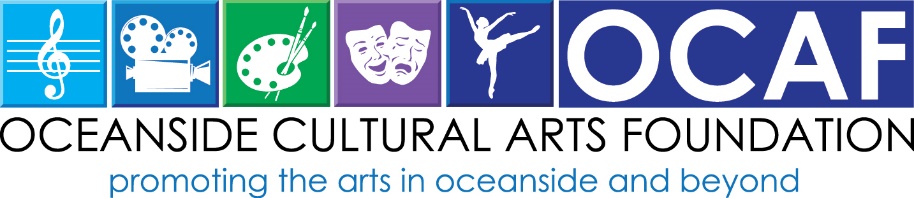 APPLICANT NAME.Begin typing your response here:HIGH SCHOOL COURSEWORK IN YOUR PERSPECTIVE ARTS PROGRAM, COMPLETED AND CURRENT.Begin typing your response here:ADDITIONAL OUTSIDE OR EXTRACURRICULAR ARTS EXPERIENCE.Begin typing your response here:FUTURE EDUATIONAL AND CAREER GOALS?Begin typing your response here:HOW WILL THIS SCHOLARSHIP BENEFIT AND/OR ASSIST YOU?Begin typing your response here:WHY THIS SCHOLARSHIP SHOULD BE AWARDED TO YOU?Begin typing your response here: